Załącznik nr 3.2.2. – zadanie nr 2„Kompletne wyposażenie placówki przedszkolnej w meble, pomoce edukacyjne, multimedia oraz specjalistyczne wyposażenie sal do terapii integracji sensorycznej i sali doświadczania  świata”Wykaz wyposażeniaZadanie nr 2 – dostawa mebli i wyposażenia do pokoju nauczycielskiego, gabinetu dyrektora, gabinetu pielęgniarsko-pedagogicznego, szatni i łazienekLp.Pomieszczenie/wyposażenieOpisZdjęcie poglądoweIlośćj.m.1.15  Pokój nauczycielski1Szafa ubraniowaSzafa z półką w górnej i dolnej części oraz drążkiem na wieszaki, Wykonana z płyty laminowanej o gr. 18 mm, w tonacji klonu, fronty białe laminowane, z mechanizmem samodomykającym,
• wym. 82-90 x 60 x 187 cm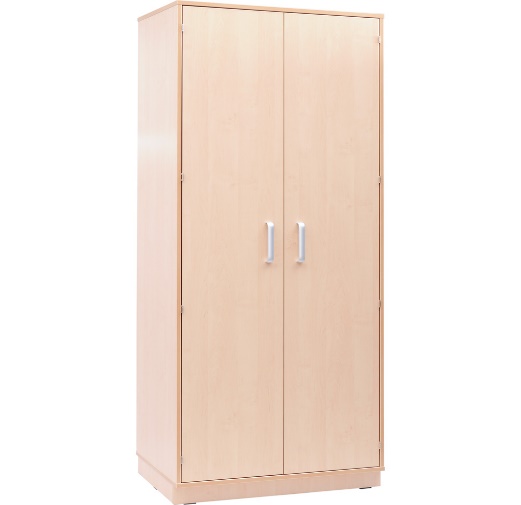 1Szt.2Zestaw mebli kuchennychW skład zestawu wchodzą: Szafka kuchenna wykonana z płyty laminowanej o gr. 18 mm, w tonacji klonu, fronty białe laminowane . Wyposażona w 3 szuflady kasetowe na prowadnicach, z mechanizmem samodomykającym, nóżki do regulacji.
• wym. górnej szuflady: 70 x 42 x 7 cm
• wym. dolnych szuflad: 70 x 42 x 23 cm
• wym. 82 x 60 x 82,2 cm
• z cokołem o wys. 10 cmSzafka kuchenna pod zlewozmywak wykonana z płyty laminowanej o gr. 18 mm, w tonacji klonu, fronty białe laminowane, z mechanizmem samodomykającym, nóżki do regulacji. Zlew, bateria oraz syfon w komplecie.
• wym. 82 x 60 x 82,2 cm
• z cokołem o wys. 10 cmBlat kuchenny, laminowany HPL, o gr. 38 mm o szer. 60,5 cm i długości pokrywającej 2 szafki kuchenne, z wycięciem pod zlewozmywak po prawej stronie, dł. 164 cm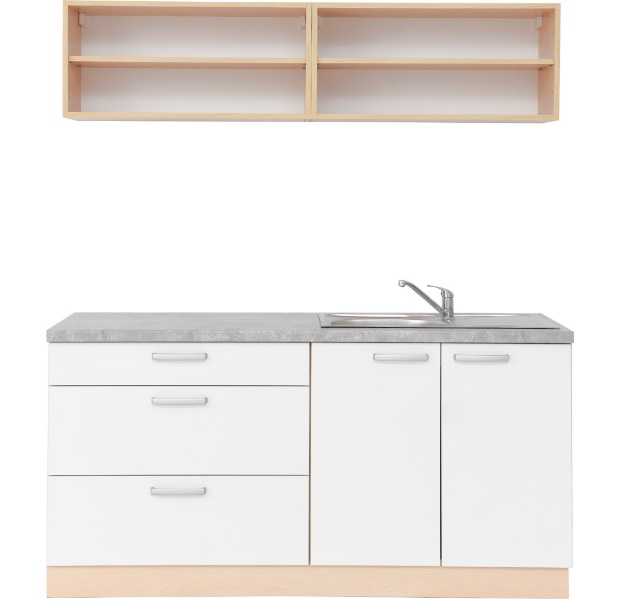 1 Kpl.3Szafka kuchenna wiszącaSzafka kuchenna wisząca wykonana z płyty laminowanej o gr. 18 mm, w tonacji klonu, drzwiczki wykonane z białej płyty laminowanej o gr. 18 mm. Wyposażone w zawiasy 90 stopni z cichym domykiem.
• 1 półka
• wym. 82 x 35 x 40 cm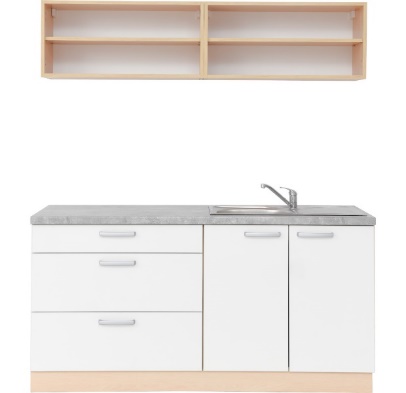 2Szt.4KrzesłoStelaż krzesła wykonany z rury okrągłej o śr. 25 mm.Siedzisko i oparcie pokryte trwałą tkaniną PCV, o wymiarach: szerokość siedziska 38 cm • wys. siedziska 47 cm • wys. krzesła 83,5 cmkolor zielony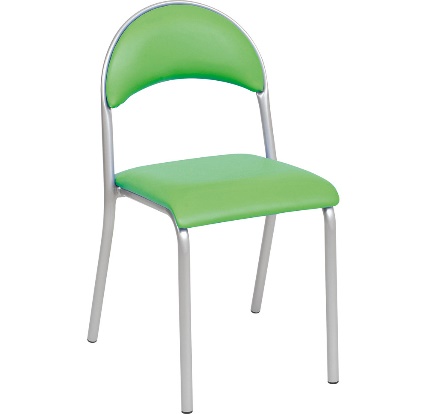 4Szt.5KrzesłoStelaż krzesła wykonany z rury okrągłej o śr. 25 mm.Siedzisko i oparcie pokryte trwałą tkaniną PCV, o wymiarach: szerokość siedziska 38 cm • wys. siedziska 47 cm • wys. krzesła 83,5 cmkolor jasno zielony lub limonkowy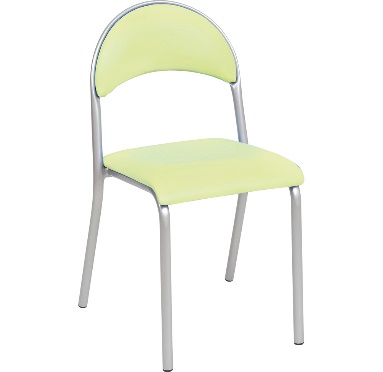 4Szt.6Stół konferencyjnyStół na metalowej konstrukcji w kolorze szarym, nogi wyposażone w stopkę regulacyjną. w zakresie do 25 mm. Blaty stołu wykonany z klonowej płyty laminowanej o gr. 18 mm wykończonej obrzeżem o gr. 2 mm., wym. blatu 200 x 120 cm, wysokość 76 cm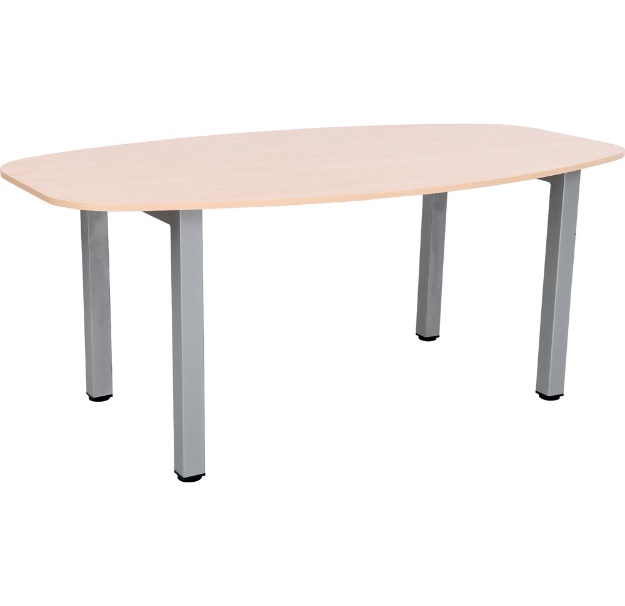 17Zestaw meblowySkrzynia wykonana z płyty laminowanej w tonacji klonu (korpus) oraz białej (przegrody i półki) o gr. 18 mm. Fronty o gr. 18 mm pokryte trwałą okleiną termoplastyczną, kolor frontów wg zdjęcia poglądowego• wym. Skrzyni 79,2 x 41,5 x 161,6 cm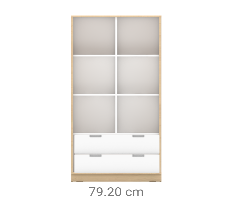 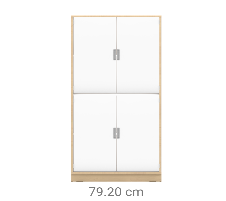 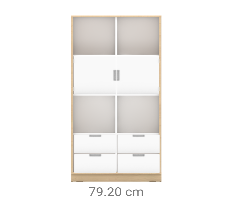 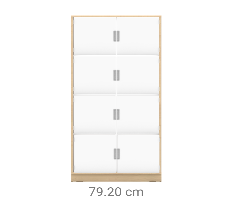 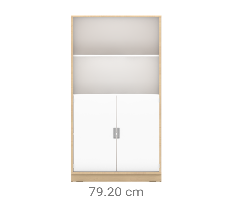 1Kpl.8Apteczka w szafce metalowejApteczka metalowa, zamykana na klucz. # wym. 25 x 25 x 12 cm
Wyposażenie apteczki:
# Opaska elastyczna 4 m x 6 cm 2 szt.
# Opaska elastyczna 4 m x 8 cm 1 szt.
# Plaster 10 x 6 cm 1 szt.
# Plaster mały 1,9 x 7,2 cm 1 szt.
# Plaster 5 m x 2,5 cm 1 szt.
# Chusta trójkątna 1 szt.
# Koc ratunkowy 160 x 210 cm 1 szt.
# Agrafka 1 szt.
# Rękawice winylowe 2 szt.
# Instrukcja udzielania pierwszej pomocy 1 szt.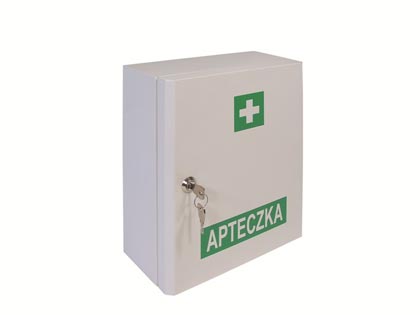 3Kpl.9Kosz na odpadyWykonane z : stal matowa
Rozmiary : wys. 63cm/śr. 29cm
Kolory :  szary    

Kosz :
- pojemność 30L
- stal matowa
- szczelne zamknięcie pokrywy
- wyjmowane, wewn. wiaderko z pałąkiem
- uchwyt do przenoszenia kosza
- niewidoczne mocowanie worka
- nierysująca podstawa bezpieczna dla podłogi
- otwierany przyciskiem pedałowym
- dostosowany do jednorazowych worków 60L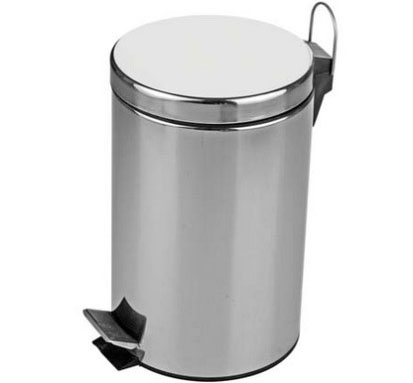 1Szt.1.14 Gabinet dyrektora10Biurko Biurko na metalowej konstrukcji w kolorze szarym, którą tworzy rama i nogi wyposażone w stopkę regulacyjną z regulacją w zakresie do 25 mm. Pod blatem listwa do poziomego okablowania,  w blacie przelotka, deska czołowa. Blat wykonany z płyty laminowanej w tonacji klonu, o gr. 25 mm, wykończonej obrzeżem o gr. 2 mm.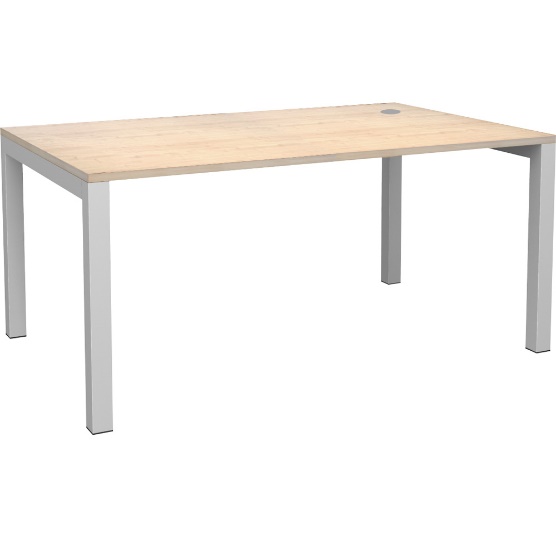 1Szt.11Kontener do biurkaKontener wolnostojący na kółkach z miękką powłoka jezdną, wyposażony w 4 szuflady, zamykany na zamek, wykonany z płyty laminowanej w tonacji klonu, o gr. 18 mm oraz 25 mm na wieńcach górnych. Wyposażony w tacę plastikową do segregacji przyborów biurowych.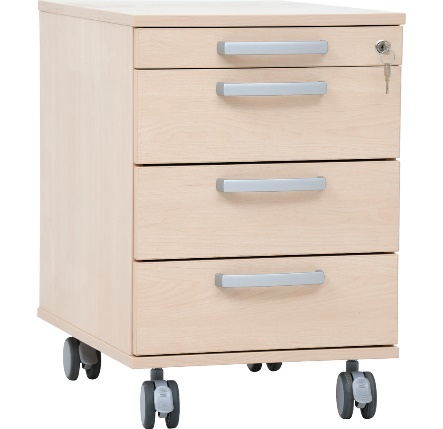 1Szt.12Dostawka do biurka lewaDostawka na metalowych nogach w kolorze szarym, Blat wykonany z płyty laminowanej w tonacji klonu, o gr. 25 mm, wykończonej obrzeżem o gr. 2 mm.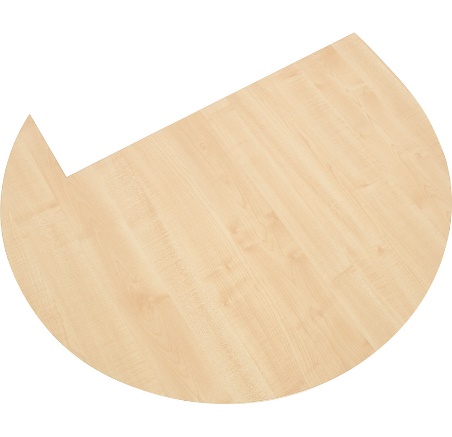 1Szt.13KrzesłoSiedzisko i oparcie tapicerowane imitacją skóry, drewniane podłokietniki, metalowa, chromowana rama, plastikowe stopki, wym. 60 x 88 cm, wys. Siedziska 45 cm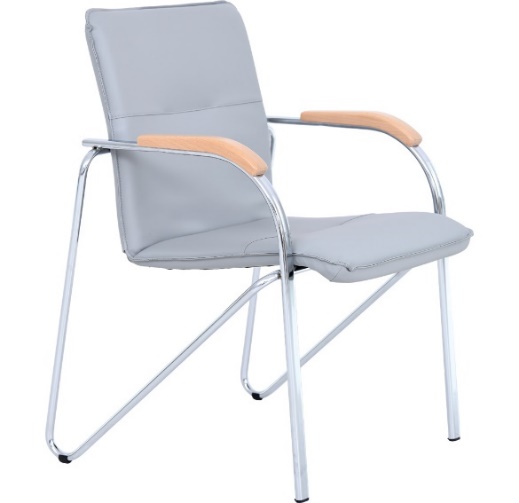 2 x 399,90Szt.14Kosz na odpady
Wykonane z : stal matowa
Rozmiary : wys. 46cm/śr. 29cm
Kolory :  szary    

Kosz :
- pojemność 20L
- stal matowa
- szczelne zamknięcie pokrywy
- wyjmowane, wewn. wiaderko z pałąkiem
- uchwyt do przenoszenia kosza
- niewidoczne mocowanie worka
- nierysująca podstawa bezpieczna dla podłogi
- otwierany przyciskiem pedałowym
- dostosowany do jednorazowych worków 35L1Szt.1.11 Gabinet pielęgniarsko-pedagogiczny15Kozetka składana przyściennaKozetka składana do ściany, wykonana z rur stalowych malowanych proszkowo. Leże jedno lub dwuczęściowe. Uchwyt do mocowania przy ścianie.  Materiał tapicerki bezftalanowy, który może być używany jako materiał tapicerski do mebli przeznaczonych dla dzieci.Kolor jasno niebieski.Długość min. 180 cm
Szerokość min 55 max 60 cm
Wysokość min 60cm
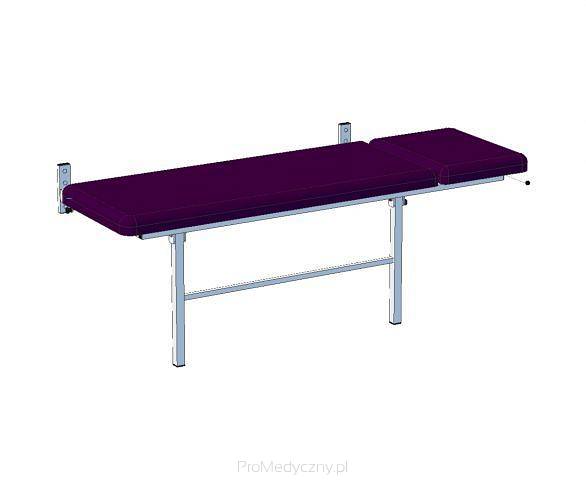 1Szt.16BiurkoWykonane z płyty laminowanej o gr. 18 mm, w tonacji klonu, z kolorowymi elementami wykonanymi z płyty MDF o gr. 18 mm, pokrytej trwałą okleiną termoplastyczną. • wym. 120 x 60 x 76 cm • wym. frontu szuflady 37 x 18,3 cm • wym. wewn. szuflady 32 x 43 x 9 cm • wym. frontu szafki 37 x 37 cm • wym. wewn. szafki 37 x 37 x 49 cm
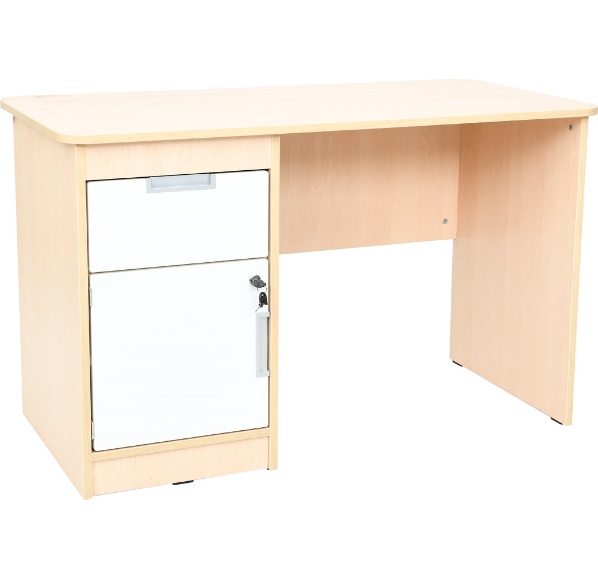 1Szt.17Szafka wisząca aptecznaSzafka wisząca z drzwiami przesuwnymi i półkami wykonanymi ze szkła. # wym. 100 x 25 x 50 cm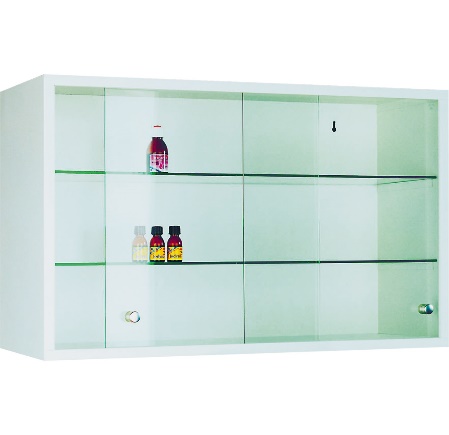 1Szt.18Stolik kwadratowyBlat kwadratowy o wym. 74x74 cm, wykonane z płyty laminowanej o gr. 18 mm, w tonacji klonuNogi białe regulowane metalowe o śr. 4 cm.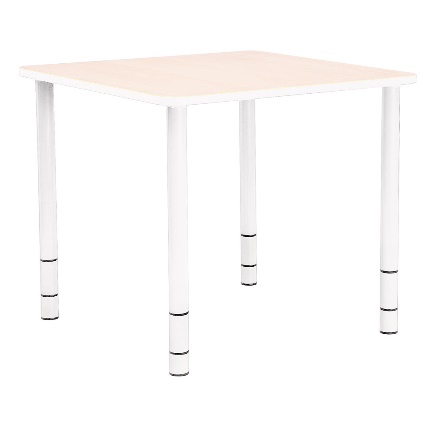 1 Kpl.19KrzesłoKrzesła z siedziskiem i oparciem wykonanym z lakierowanej sklejki bukowej o gr. 6 mm. Stelaż wykonany z rury okrągłej o śr. 18 mm w kolorze białym. Zatyczki nóg z tworzywa. Zgodne z normą PN-EN 1729-1:2016-2 oraz PN-EN 1729-2+A1:2016-2. Rozmiar 1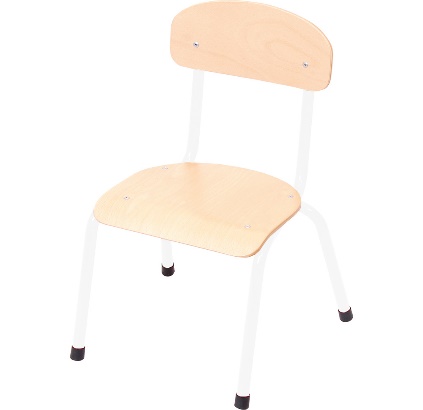 4Szt.20Dywan narożny Kolorowy dywany z nadrukiem, w tonacji niebieskiego i zieleni, w kształcie 1/4 koła. Pokryty środkiem uniepalniającym. • wysokość runa: 7 mm • dł. boku 140 cm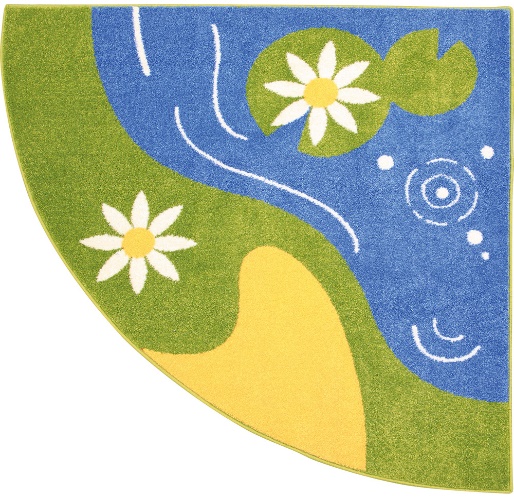 1Szt.21Poducha sensoryczna do siedzenia Poducha do siedzenia z elementami sensorycznymi: łapki na guziki, piszczący nos, uszy z miłego w dotyku futerka, szelki na guziczki, dolne łapki wypełnione grochem. Wypełnione granulatem styropianowym, Pokryta trwałą, zmywalną tkaniną PCV bez ftalanów.• wys. 60 cm • śr. 80 cm • waga 4 kg

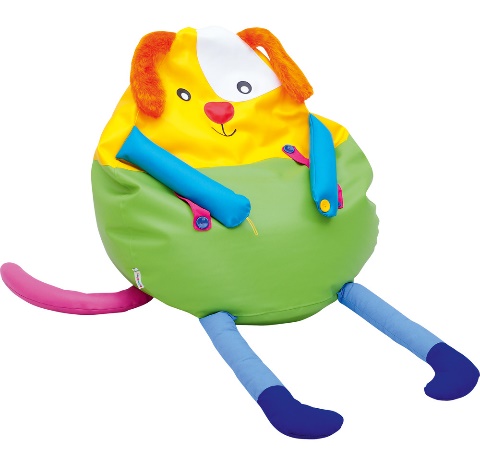 1Szt.22Krzesło obrotoweKrzesło tapicerowane tkaniną poliestrową lub sztuczną skórą siedzisko i oparcie.
• Stałe podłokietniki.
• Biała, nylonowa podstawa.
• Samohamowne kółka do powierzchni dywanowych.
• Mechanizm CPT – podstawowe funkcje:
- regulacja głębokości siedziska za pomocą śruby
- regulacja wysokości oparcia za pomocą śruby
- regulacja kąta pochylenia oparcia w zakresie od -17° do + 6°
- blokada kąta pochylenia oparcia w wybranej pozycji za pomocą śruby
- płynna regulacja wysokości krzesła za pomocą podnośnika pneumatycznego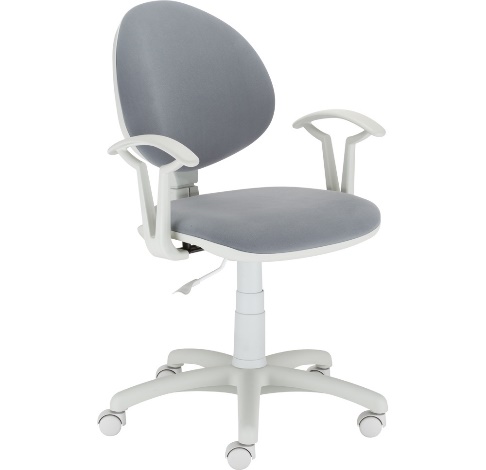 1Szt.23SzafaSkrzynia wykonana z płyty laminowanej w tonacji klonu (korpus) oraz białej (przegrody i półki) o gr. 18 mm. Fronty o gr. 18 mm pokryte trwałą okleiną termoplastyczną, kolor frontów wg zdjęcia• wym. 79,2 x 41,5 x 161,6 cm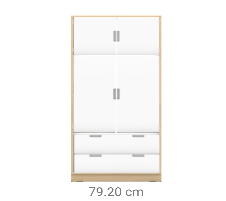 1Szt.24Półka wiszącaSzafka wisząca w kształcie domku wykonana z płyty wiórowanej laminowanej w tonacji klonu (korpus) o gr. 18 mm i z foliowanej płyty MDF - bezowej (dach). Niebieskie elementy wykonane z płyty MDF o gr. 12 mm, pokrytej trwałą okleiną termoplastyczną.• wym. 116,4 x 25 x 70,3 cm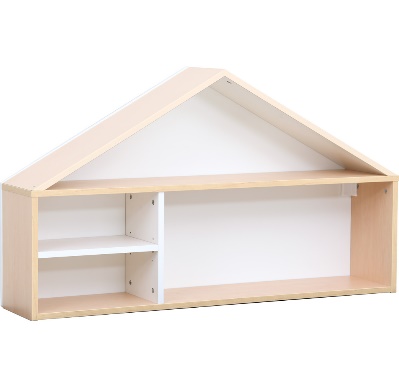 1Szt.25LustroDuże lustro podklejone folią uniemożliwiającą stłuczenie na drobne elementy, rama ze sklejki lub drewna. Mocowane do ściany za pomocą wkrętów.
• wym. lustra 60 x 120 cm
• wym. z ramą 132 x 72 cm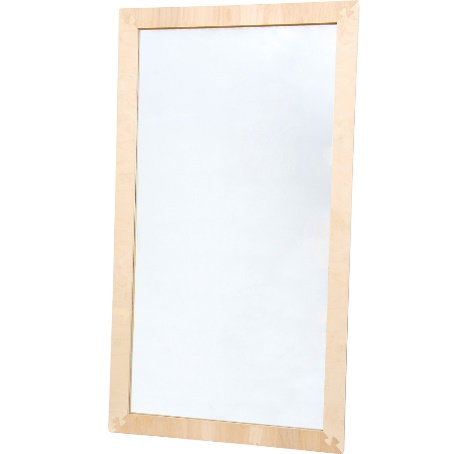 1Szt.26Podajnik na ręczniki papieroweWykonane z : stal nierdzewna matowa
Rozmiary : szer. 26cm/wys. 20,5cm/gł. 12cm
Pojemnik:
- pojemnik na pojedyncze ręczniki papierowe Z
- wykonany z wysokogatunkowej stali nierdzewnej szczotkowanej
- pojemność 250 szt. ręczników
- okienko do kontroli ilości ręczników
- odporny na wandalizm
- zabezpieczony trwałym stalowym zamkiem bębenkowym
- zamykany na metalowy kluczyk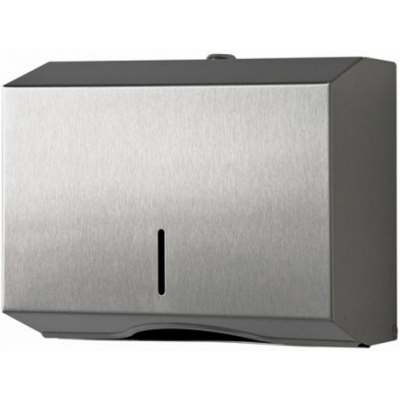 1Szt.27Kosz na odpadyWykonane z : stal matowa
Rozmiary : wys. 46cm/śr. 29cm
Kolory :  szary    

Kosz :
- pojemność 20L
- stal matowa
- szczelne zamknięcie pokrywy
- wyjmowane, wewn. wiaderko z pałąkiem
- uchwyt do przenoszenia kosza
- niewidoczne mocowanie worka
- nierysująca podstawa bezpieczna dla podłogi
- otwierany przyciskiem pedałowym
- dostosowany do jednorazowych worków 35L1Szt.28Wyposażenie apteczkiWyposażenie do apteczki pierwszej pomocy. Skład zgodny z normą: DIN 13164 PLUS.
Zawiera:
# 1 szt. Kompres zimny
# 2 szt. Kompres na oko
# 3 szt. Kompres 10 x 10 a2
# 2 szt. Opaska elastyczna 4 m x 6 cm
# 2 szt. Opaska elastyczna 4 m x 8 cm
# 1 kpl. Plaster 10 x 6 cm (8 szt.)
# 1 kpl. Plaster (14 szt.)
# 1 szt. Plaster 5 m x 2,5 cm
# 3 szt. Opatrunek indywidualny M sterylny
# 1 szt. Opatrunek indywidualny G sterylny
# 1 szt. Opatrunek indywidualny K sterylny
# 1 szt. Chusta opatrunkowa 60 x 80 cm
# 2 szt. Chusta trójkątna
# 1 kpl. Chusta z fliseliny (5 szt.)
# 1 szt. Koc ratunkowy 160 x 210 cm
# 1 szt. Nożyczki 19 cm
# 4 szt. Rękawice winylowe
# 6 szt. Chusteczka dezynfekująca
# 1 szt. Ustnik do sztucznego oddychania
# 1 szt. Instrukcja udzielania pierwszej pomocy wraz z wykazem telefonów alarmowych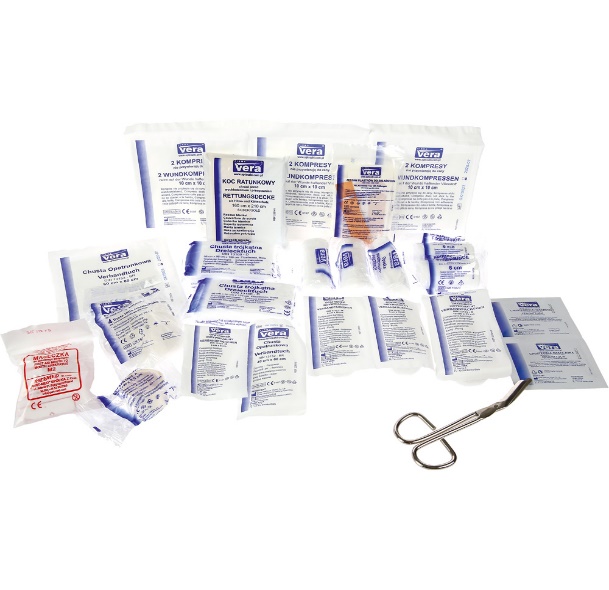 1Kpl.1.5 Łazienka29Dozownik mydła w płynieWykonane z : stali nierdzewnej matowej
Rozmiary : szer. 10cm/wys. 21cm/gł. 10,5cm
Kolory :  szary
Dozownik :
- dozownik mydła w płynie 650ml, uzupełniany z kanistra lub butelki
- wykonany z wysokiej jakości  stali nierdzewnej szczotkowanej
- zabezpieczony trwałym stalowym zamkiem bębenkowym ma
  kluczyk
- trwały, odporny na wandalizm
- posiada okienko do kontroli poziomu mydła
- wewnątrz plastikowy zbiornik na mydło
- pompka z zaworkiem niekapkiem i hartowaną sprężyną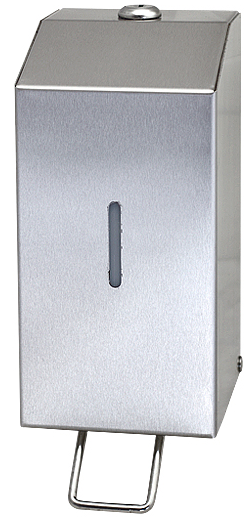 2Szt.30Pojemnik na papier toaletowy ze stali nierdzewnejWykonane z : stal nierdzewna szczotkowana
Rozmiary : szer. 25,5cm/wys. 25,5cm/gł. 12,5cm
Kolory :  szary

Pojemnik:
- podajnik  metalowy na papier toaletowy JUMBO o średnicy
  max. 26 cm
- wykonany ze stali nierdzewnej
- zaopatrzony w okienko umożliwiające kontrolę ilości papieru w
  pojemniku
- zamykany na metalowy kluczyk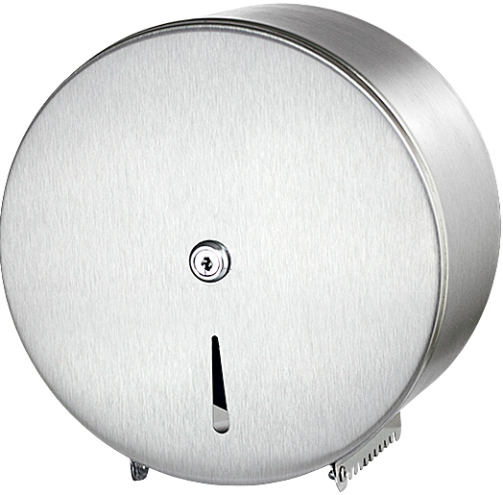 2Szt.31Szczotka do toaletyWykonane z : stal nierdzewna
Rozmiary : szer. 10cm/wys. 36,5cm/gł. 10cm
Kolory :  szary

Szczotka :
- szczotka wolnostojąca
- wyjmowany wkład z tworzywa sztucznego ułatwia czyszczenie- rączka szczotki z klapą zapobiegającą wydostawaniu się zapachów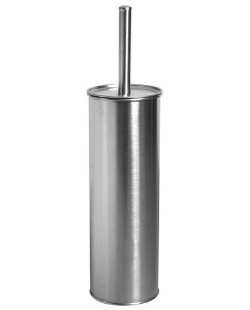 2Szt.32Podajnik na ręczniki papieroweWykonane z : stal nierdzewna matowa
Rozmiary : szer. 26cm/wys. 20,5cm/gł. 12cm
Pojemnik:
- pojemnik na pojedyncze ręczniki papierowe Z
- wykonany z wysokogatunkowej stali nierdzewnej szczotkowanej
- pojemność 250 szt. ręczników
- okienko do kontroli ilości ręczników
- odporny na wandalizm
- zabezpieczony trwałym stalowym zamkiem bębenkowym
- zamykany na metalowy kluczyk1Szt.33Kosz na odpadyWykonane z : stal matowa
Rozmiary : wys. 63cm/śr. 29cm
Kolory :  szary    

Kosz :
- pojemność 30L
- stal matowa
- szczelne zamknięcie pokrywy
- wyjmowane, wewn. wiaderko z pałąkiem
- uchwyt do przenoszenia kosza
- niewidoczne mocowanie worka
- nierysująca podstawa bezpieczna dla podłogi
- otwierany przyciskiem pedałowym
- dostosowany do jednorazowych worków 60L1Szt.34Ręczniki• bawełna • 5 szt. • wym. 50 x 30 cm Kolor niebieski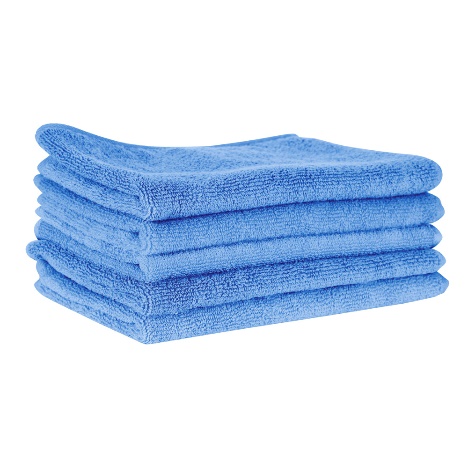 6Szt.1.9  Łazienka35Podajnik na ręczniki papieroweWykonane z : stal nierdzewna matowa
Rozmiary : szer. 26cm/wys. 20,5cm/gł. 12cm
Pojemnik:
- pojemnik na pojedyncze ręczniki papierowe Z
- wykonany z wysokogatunkowej stali nierdzewnej szczotkowanej
- pojemność 250 szt. ręczników
- okienko do kontroli ilości ręczników
- odporny na wandalizm
- zabezpieczony trwałym stalowym zamkiem bębenkowym
- zamykany na metalowy kluczyk2Szt.36Dozownik mydła w płynieWykonane z : stali nierdzewnej matowej
Rozmiary : szer. 10cm/wys. 21cm/gł. 10,5cm
Kolory :  szary

Dozownik :
- dozownik mydła w płynie 650ml, uzupełniany z kanistra lub butelki
- wykonany z wysokiej jakości  stali nierdzewnej szczotkowanej
- zabezpieczony trwałym stalowym zamkiem bębenkowym ma
  kluczyk
- trwały, odporny na wandalizm
- posiada okienko do kontroli poziomu mydła
- wewnątrz plastikowy zbiornik na mydło
- pompka z zaworkiem niekapkiem i hartowaną sprężyną4Szt.37Pojemnik na papier toaletowy ze stali nierdzewnejWykonane z : stal nierdzewna szczotkowana
Rozmiary : szer. 25,5cm/wys. 25,5cm/gł. 12,5cm
Kolory :  szary

Pojemnik:
- podajnik  metalowy na papier toaletowy JUMBO o średnicy
  max. 26 cm
- wykonany ze stali nierdzewnej
- zaopatrzony w okienko umożliwiające kontrolę ilości papieru w
  pojemniku
- zamykany na metalowy kluczyk4Szt.38Szczotka do toaletyWykonane z : stal nierdzewna
Rozmiary : szer. 10cm/wys. 36,5cm/gł. 10cm
Kolory :  szary

Szczotka :
- szczotka wolnostojąca
- wyjmowany wkład z tworzywa sztucznego ułatwia czyszczenie
- rączka szczotki z klapą zapobiegającą wydostawaniu się zapachów4Szt.39Kosz na odpadyWykonane z : stal matowa
Rozmiary : wys. 63cm/śr. 29cm
Kolory :  szary    

Kosz :
- pojemność 30L
- stal matowa
- szczelne zamknięcie pokrywy
- wyjmowane, wewn. wiaderko z pałąkiem
- uchwyt do przenoszenia kosza
- niewidoczne mocowanie worka
- nierysująca podstawa bezpieczna dla podłogi
- otwierany przyciskiem pedałowym
- dostosowany do jednorazowych worków 60L1Szt.40Ręcznik• bawełna 100% • wym. 50 x 30 cm Kolor zielony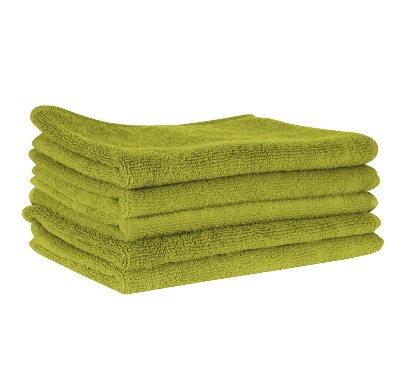 30Szt.41Ręcznik• bawełna 100% • wym. 50 x 30 cm Kolor niebieski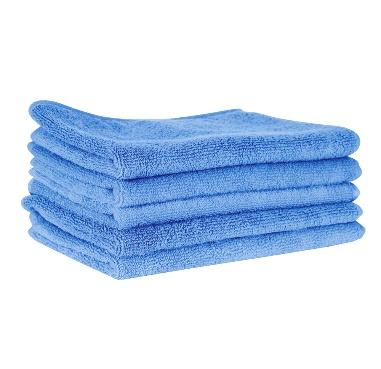 30Szt.1.21 Łazienka42Podajnik na ręczniki papieroweWykonane z : stal nierdzewna matowa
Rozmiary : szer. 26cm/wys. 20,5cm/gł. 12cm
Pojemnik:
- pojemnik na pojedyncze ręczniki papierowe Z
- wykonany z wysokogatunkowej stali nierdzewnej szczotkowanej
- pojemność 250 szt. ręczników
- okienko do kontroli ilości ręczników
- odporny na wandalizm
- zabezpieczony trwałym stalowym zamkiem bębenkowym
- zamykany na metalowy kluczyk1Szt.43Pojemnik na papier toaletowy ze stali nierdzewnejWykonane z : stal nierdzewna szczotkowana
Rozmiary : szer. 25,5cm/wys. 25,5cm/gł. 12,5cm
Kolory :  szary

Pojemnik:
- podajnik  metalowy na papier toaletowy JUMBO o średnicy
  max. 26 cm
- wykonany ze stali nierdzewnej
- zaopatrzony w okienko umożliwiające kontrolę ilości papieru w
  pojemniku
- zamykany na metalowy kluczyk1Szt.44Szczotka do toaletyWykonane z : stal nierdzewna
Rozmiary : szer. 10cm/wys. 36,5cm/gł. 10cm
Kolory :  szary

Szczotka :
- szczotka wolnostojąca
- wyjmowany wkład z tworzywa sztucznego ułatwia czyszczenie
- rączka szczotki z klapą zapobiegającą wydostawaniu się zapachów1Szt.45Kosz na odpady
Wykonane z : stal matowa
Rozmiary : wys. 46cm/śr. 29cm
Kolory :  szary    

Kosz :
- pojemność 20L
- stal matowa
- szczelne zamknięcie pokrywy
- wyjmowane, wewn. wiaderko z pałąkiem
- uchwyt do przenoszenia kosza
- niewidoczne mocowanie worka
- nierysująca podstawa bezpieczna dla podłogi
- otwierany przyciskiem pedałowym
- dostosowany do jednorazowych worków 35L1Szt.1.12 Szatnia46Szatnia 5-osobowaSzatnia wykonana z płyty wiórowej w tonacji klonu. Wyposażona w półeczkę, miejsce na naklejenie znaczka oraz przegródki z haczykami na ubrania i worki. Półeczka na buty metalowa,  ażurowa. wys. ławeczki 32,5 cm Szatnia 5 osobowa x 9 szt.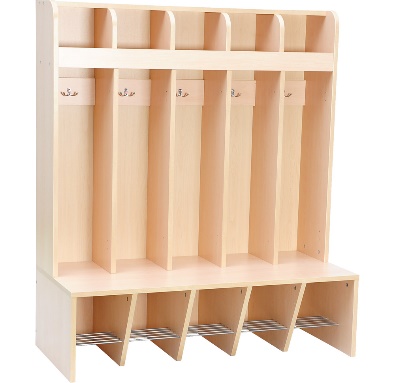 9Szt.47Szatnia 3-osobowaSzatnia wykonana z płyty wiórowej w tonacji klonu. Wyposażona w półeczkę, miejsce na naklejenie znaczka oraz przegródki z haczykami na ubrania i worki. Półeczka na buty metalowa,  ażurowa. wys. ławeczki 32,5 cm Szatnia 3 osobowa x 6 szt.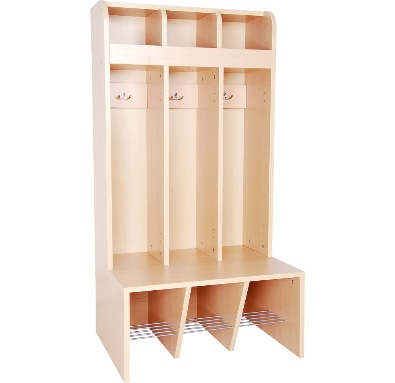 6Szt.48Szatnia rogowaSzatnia wykonana z płyty wiórowej w tonacji klonu. Wyposażona w półeczkę, miejsce na naklejenie znaczka oraz przegródki z haczykami na ubrania i worki. Półeczka na buty metalowa,  ażurowa. wys. ławeczki 32,5 cm Szatnia rogowa 5 osobowa x 3 szt.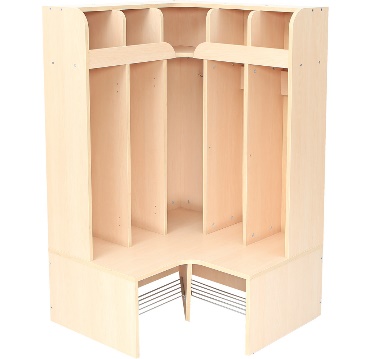 3Szt.49Pufa półokrągłaPufa półokrągła tapicerowana odporną na ścieranie tkaniną poliestrową (100 000 cykli) i wyposażona w niskie, okrągłe nóżki. Konstrukcja skrzyni wykonana z płyty wiórowej łączonej belkami z tarcicy. Atest trudnozapalności. Kolor ciemno żółty / musztardowy / miodowy• wym. 45 x 90 x 34 cm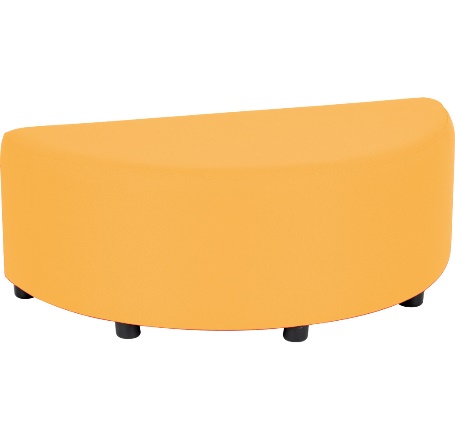 3 Szt.50Kosz na odpadyWykonane z : stal matowa
Rozmiary : wys. 63cm/śr. 29cm
Kolory :  szary    

Kosz :
- pojemność 30L
- stal matowa
- szczelne zamknięcie pokrywy
- wyjmowane, wewn. wiaderko z pałąkiem
- uchwyt do przenoszenia kosza
- niewidoczne mocowanie worka
- nierysująca podstawa bezpieczna dla podłogi
- otwierany przyciskiem pedałowym
- dostosowany do jednorazowych worków 60L1Szt.1.13, 1.12 Toaleta dla personelu51Kosz na odpadyWykonane z : stal matowa
Rozmiary : wys. 39cm/śr. 25cm
Kolory :  szary                            

Kosz :
- pojemność 12L
- stal matowa
- szczelne zamknięcie pokrywy
- wyjmowane, wewn. wiaderko z pałąkiem
- uchwyt do przenoszenia kosza
- niewidoczne mocowanie worka
- nierysująca podstawa bezpieczna dla podłogi
- otwierany przyciskiem pedałowym
- dostosowany do jednorazowych worków 20L1Szt.52Szczotka do toaletyWykonane z : stal nierdzewna
Rozmiary : szer. 10cm/wys. 36,5cm/gł. 10cm
Kolory :  szary

Szczotka :
- szczotka wolnostojąca
- wyjmowany wkład z tworzywa sztucznego ułatwia czyszczenie
- rączka szczotki z klapą zapobiegającą wydostawaniu się zapachów1Szt.53Pojemnik na papier toaletowy ze stali nierdzewnejWykonane z : stal nierdzewna szczotkowana
Rozmiary : szer. 25,5cm/wys. 25,5cm/gł. 12,5cm
Kolory :  szary

Pojemnik:
- podajnik  metalowy na papier toaletowy JUMBO o średnicy
  max. 26 cm
- wykonany ze stali nierdzewnej
- zaopatrzony w okienko umożliwiające kontrolę ilości papieru w
  pojemniku
- zamykany na metalowy kluczyk1Szt.54Dozownik mydła w płynieWykonane z : stali nierdzewnej matowej
Rozmiary : szer. 10cm/wys. 21cm/gł. 10,5cm
Kolory :  szary

Dozownik :
- dozownik mydła w płynie 650ml, uzupełniany z kanistra lub butelki
- wykonany z wysokiej jakości  stali nierdzewnej szczotkowanej
- zabezpieczony trwałym stalowym zamkiem bębenkowym ma
  kluczyk
- trwały, odporny na wandalizm
- posiada okienko do kontroli poziomu mydła
- wewnątrz plastikowy zbiornik na mydło
- pompka z zaworkiem niekapkiem i hartowaną sprężyną1Szt.55Podajnik na ręczniki papieroweWykonane z : stal nierdzewna matowa
Rozmiary : szer. 26cm/wys. 20,5cm/gł. 12cm
Pojemnik:
- pojemnik na pojedyncze ręczniki papierowe Z
- wykonany z wysokogatunkowej stali nierdzewnej szczotkowanej
- pojemność 250 szt. ręczników
- okienko do kontroli ilości ręczników
- odporny na wandalizm
- zabezpieczony trwałym stalowym zamkiem bębenkowym
- zamykany na metalowy kluczyk1Szt.1.16, 1.17 Toaleta dla personelu56Kosz na odpadyWykonane z : stal matowa
Rozmiary : wys. 39cm/śr. 25cm
Kolory :  szary                            

Kosz :
- pojemność 12L
- stal matowa
- szczelne zamknięcie pokrywy
- wyjmowane, wewn. wiaderko z pałąkiem
- uchwyt do przenoszenia kosza
- niewidoczne mocowanie worka
- nierysująca podstawa bezpieczna dla podłogi
- otwierany przyciskiem pedałowym
- dostosowany do jednorazowych worków 20L1Szt.57Szczotka do toaletyWykonane z : stal nierdzewna
Rozmiary : szer. 10cm/wys. 36,5cm/gł. 10cm
Kolory :  szary

Szczotka :
- szczotka wolnostojąca
- wyjmowany wkład z tworzywa sztucznego ułatwia czyszczenie
- rączka szczotki z klapą zapobiegającą wydostawaniu się zapachów1Szt.58Pojemnik na papier toaletowy ze stali nierdzewnejWykonane z : stal nierdzewna szczotkowana
Rozmiary : szer. 25,5cm/wys. 25,5cm/gł. 12,5cm
Kolory :  szary

Pojemnik:
- podajnik  metalowy na papier toaletowy JUMBO o średnicy
  max. 26 cm
- wykonany ze stali nierdzewnej
- zaopatrzony w okienko umożliwiające kontrolę ilości papieru w
  pojemniku
- zamykany na metalowy kluczyk1Szt.59Dozownik mydła w płynieWykonane z : stali nierdzewnej matowej
Rozmiary : szer. 10cm/wys. 21cm/gł. 10,5cm
Kolory :  szary

Dozownik :
- dozownik mydła w płynie 650ml, uzupełniany z kanistra lub butelki
- wykonany z wysokiej jakości  stali nierdzewnej szczotkowanej
- zabezpieczony trwałym stalowym zamkiem bębenkowym 
- trwały, odporny na wandalizm
- posiada okienko do kontroli poziomu mydła
- wewnątrz plastikowy zbiornik na mydło
- pompka z zaworkiem niekapkiem i hartowaną sprężyną1Szt.60Podajnik na ręczniki papieroweWykonane z : stal nierdzewna matowa
Rozmiary : szer. 26cm/wys. 20,5cm/gł. 12cm
Pojemnik:
- pojemnik na pojedyncze ręczniki papierowe Z
- wykonany z wysokogatunkowej stali nierdzewnej szczotkowanej
- pojemność 250 szt. ręczników
- okienko do kontroli ilości ręczników
- odporny na wandalizm
- zabezpieczony trwałym stalowym zamkiem bębenkowym
- zamykany na metalowy kluczyk1Szt.